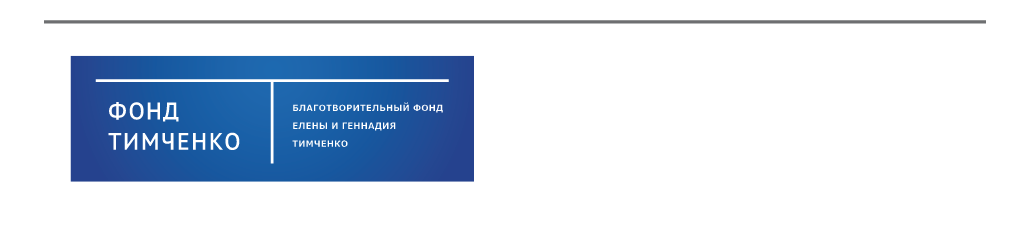 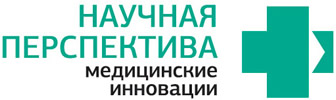 Министерство здравоохранения РФАвтономная некоммерческая организация исследований в области охраны здоровья«Научная перспектива»Благотворительный Фонд Геннадия и Елены ТимченкоУниверситет Осло (Норвегия)Северо-западный государственный медицинский университет им. И.И. МечниковаРегиональная общественная организация «Санкт-Петербургская ассоциация семейной медицины»Российский  геронтологический научно-клинический центрИнформационное письмоАвтономная некоммерческая организация исследований в области охраны здоровья«Научная перспектива» при поддержке Благотворительного Фонда Елены и Геннадия Тимченко, Университета Осло (Норвегия), Северо-западного государственного медицинского университета им. И.И. Мечникова, Региональной общественной организации «Санкт-Петербургская ассоциация семейной медицины», Российского  геронтологического научно-клинического центра начинает проект под названием «Ежегодная Весенняя Школа Практической гериатрии».Регулярное ежегодное образовательное мероприятие будет проводиться с целью совершенствования знаний в области гериатрии врачей первичной медицинской помощи (врачей общей практики (семейных врачей), участковых терапевтов, гериатров, работающих в амбулаторных учреждениях). Первое мероприятие состоится в Санкт-Петербурге, начиная с 1 декабря 2015 г по 2016 г.Обучение проводится в течение трех этапов.1 этап – с 1 декабря 2015 года по 30 декабря 2015 года. Дистанционный 36-часовой курс, посвященный комплексной оценке состояния здоровья пожилого человека. Для 50 участников обучение на курсе будет оплачено. Перечень критериев отбора участников для бесплатного обучения представлен в приложении 1. Остальные участники смогут изучить материалы цикла, зарегистрировавшись и заплатив регистрационный взнос.2 этап: Международный семинар, посвященный наиболее распространенным гериатрическим синдромам, с 11 по 16 апреля в Санкт-Петербурге. 20 участников, закончивших дистанционный курс с самыми высокими оценками, получают возможность бесплатного обучения на семинаре, оплаты проезда и проживания (Приложение 2). Участники, не набравшие достаточного количества проходных баллов по окончании дистанционного курса, могут зарегистрироваться и участвовать в Международном семинаре, заплатив регистрационный взнос. 3 этап-  успешно закончившие обучение участники проекта получают комплект методических материалов, видеозаписи занятий на международном семинаре и обучают своих коллег на местах в течение 2016 года.  Наиболее эффективные преподаватели будут отобраны для участия в Школе в следующем году. Регистрация на дистанционный курс осуществляется с 10 ноября по 30 ноября. Форма заявки в приложении – приложение 1. Обучение на дистанционном курсе является обязательным для всех желающих принять участие в последующем этапе - Международном семинаре. Приглашаем принять участие в образовательном проекте врачей первичной медицинской практики!Исполнительный Директор Проекта Ежегодная Весенняя Школа Практической гериатрииДиректор АНО ИООЗ «Научная перспектива», дмн., профессор Фролова Елена ВладимировнаАдрес для связи, направления заявки и перепискиmednauka@gmail.com efrolovamd@icloud.com Сайт АНО ИООЗ «Научная перспектива» http://nkonp.ru Телефон для справок - +7 900 626 56 09Приложение 1 К Информационному письмуДистанционный курс «Учебный курс по комплексной гериатрической оценке».Материалы курса размещены на Медицинском портале medsovet.info.Для получения доступа к материалам курса необходимо либо зарегистрироваться в качестве участника Ежегодной Весенней школы практической гериатрии и оплатить регистрационный взнос, либо заполнить заявку на участие в числе 50 кандидатов, чье обучение уже оплачено из средств гранта Благотворительного Фонда Елены и Геннадия Тимченко.Участники для бесплатного обучения будут отобраны независимыми членами Совета Школы. Перечень критериев отбора участников для бесплатного обучения.1. Работа в качестве врача первичной сети (врач общей практики, семейный врач, участковый терапевт, гериатр амбулаторного учреждения) в государственном бюджетном или муниципальном учреждении здравоохранения. 2. Доля жителей старше 65 лет в общем количестве жителей Вашего участка или отделения – не менее 10%.3. Представлено краткое (не более 5 предложений) описание причин, почему претендент хочет учиться в Ежегодной Школе.4. Желание и возможность участвовать в следующем этапе-Международном семинаре.5. Желание и возможность обучать своих коллег после окончания Школы. 6. Возможность осваивать материалы дистанционного курса (компьютер, Интернет).7. Рекомендация от коллег или руководства – не более трех предложений.8. Своевременная регистрация.Регистрация начнется с 10 ноября и закончится 30 ноября. Решение о возможности бесплатного освоения материалов курса будет принято не позднее 7 декабря, все участники, получившие такую возможность, будут проинформированы об этом по представленным ими адресам электронной почты.  Начало освоения курса – 7 декабря. Обучение проходит в индивидуальном режиме, но не более, чем в течение недели. Детали доступа к курсу, получение индивидуальных кодов и инструкция по прохождению курса будут получены каждым слушателем не ранее 7 декабря. Слушатели, не получившие возможности бесплатного обучения, или сотрудники частных медицинских организаций могут зарегистрироваться и оплатить регистрационный взнос, по электронному адресуkdd@medsovet.infoФормаЗаявки для участия в дистанционном курсе «Учебный курс по комплексной гериатрической оценке»Приложение 2.Международный семинар Международный семинар, посвященный наиболее распространенным гериатрическим синдромам, будет проводиться с 11 по 16 апреля в Санкт-Петербурге на основе  36 часовой программы. Занятия в школе будут включать ежедневные разборы клинических случаев в групповых дискуссиях, и представление лекций, посвященных тем же темам. Занятия будут проходить в помещении Представительства Университета Осло в Санкт-Петербурге, расположенном в центре города по адресу Калужский пер., 3Участие в Международном семинаре возможно для тех, кто успешно завершил обучение на Дистанционном курсе. 20 участников, закончивших дистанционный курс с самыми высокими оценками, получают возможность бесплатного обучения на семинаре, оплаты проезда в размере не более 10 тыс. рублей и проживания в гостинице «Северная» Северо-Западного государственного медицинского университета им. И.И. Мечникова.Решение об отборе победителей и участии в Международном семинаре на бесплатной основе будет принято независимыми членами Совета Школы не позднее 1 февраля 2016 года. Все победители будут проинформированы по адресам электронной почты.  Участники, не набравшие достаточного количества проходных баллов по окончании дистанционного курса, или сотрудники частных медицинских организаций могут зарегистрироваться и участвовать в Международном семинаре, заплатив регистрационный взнос в размере 5 тыс. рублей и самостоятельно оплатив проезд и проживание. Оплатить регистрационный взнос можно, воспользовавшись реквизитами АНО ИООЗ «Научная перспектива» на сайте http://nkonp.ru и представив платежный документ или его копию по электронной почте не позднее 31 марта 2016 г. Подлинник платежного документа следует выслать обычной почтой по адресу: 194214, Санкт-Петербург, а/я 41.  Расписание занятий будет представлено на сайте АНО ИООЗ «Научная перспектива» и сайтах партнерских организаций (Северо-западный государственный медицинский университет им. И.И. Мечникова, Региональная общественная организация «Санкт-Петербургская ассоциация семейной медицины», Российский  геронтологический научно-клинический центр, Медсовет Инфо) не позднее 1 апреля 2016 г.  Исполнительный Директор Проекта Ежегодная Весенняя Школа Практической гериатрииДиректор АНО ИООЗ «Научная перспектива», дмн., профессор Фролова Елена ВладимировнаПриложение 3Состав Совета Ежегодной Весенней школы практической гериатрииПредседатель Совета- Ольга Николаевна Ткачева, дмн профессор, главный внештатный специалист по гериатрии МЗ РФ, Директор Российского геронтологического научно-клинического центра, Исполнительный Директор - Елена Владимировна Фролова, д.м.н.
профессор кафедры семейной медицины ГБОУ ВПО "Северо-Западный государственный медицинский университет им. И.И. Мечникова"Член Совета – Алексей Викторович Силин, дмн, Проректор по науке и инновационной деятельности Северо-западного Государственного медицинского Университета им. И.И. МечниковаЧлен Совета - Владимир Николаевич Анисимов, член-корреспондент РАН, доктор медицинских наук, профессор, руководитель отдела канцерогенеза и онкогеронтологии НИИ онкологии им. Н.Н. Петрова, президент Геронтологического общества РАНЧлен Совета – A.Марк Кларфильд, доктор медицины, член Королевской коллегии терапевтов Канады, директор медицинской школы международного здравоохранения, заместитель декана факультета медицинских наук Университета Бен-Гуриона Негев, Израиль (MD, FRCPC, Director of Medical School for International Health, Vice-Dean, Faculty of Health Science Ben –Gurion University of the Negev, Israel) Член Совета - Ян Дегриз, доктор медицины, профессор кафедры первичной медицинской помощи, департамент Общественного здравоохранения и первичной помощи, Католический Университет Левена, Институт здоровья и общества, Брюссель, Бельгия (MD, PhD, professor of primary health care,  Department of Public Health and Primary Care, KULeuven, Leuven;  Institut de Recherche Santé et Société, Université Catholique de Louvain, Brussels, Belgium)Член Совета - Надежда Константиновна  Рунихина, дмн, профессор, заместитель директора Российского  геронтологического научно-клинического центраЧлен Совета – Владимир Хацкелевич Хавинсон, дмн, профессор, главный специалист по геронтологии и гериатрии Комитета по здравоохранению правительства Санкт-Петербурга, член-корреспондент РАМН, заслуженный деятель науки РФЧлен Совета - Ян Пресс, доктор медицины, руководитель клиники комплексной гериатрической оценки больничной кассы Клалит, медицинский факультет Университета Бен-Гуриона Негев, Израиль. (MD, Director of Comprehensive Geriatric Assessment Clinic, Faculty of Health Science Ben –Gurion University of the Negev, Israel)Член Совета – Владимир Юрьевич Серпов, дмн, Главный врач Санкт-Петербургского Городского гериатрического медико - социального центраЧлен Совета – Андрей Николаевич Ильницкий, дмн, профессор, зав. кафедрой терапии, гериатрии и антивозрастной медицины Института повышения квалификации ФМБА РФЧлен Совета – Вадим Самородов, Руководитель программ Благотворительного фонда Елены и Геннадия Тимченко Член Совета – Джуди Овералл, дипломированный юрист, доктор юридических наук, независимый консультант в области общественного здравоохранения, гериатрии и управления здравоохранением, старший советник медицинского факультета Университета Осло (JD, MSc, M.Ed, Independent Consultant, Law and Health, Public Health, Elder Care, Health Management, and Educational Design and Implementation)Член Совета – Кристин Маргет Хегген, профессор, департамент менеджмента медицинского факультета Университета Осло, Норвегия. (Professor, management department, faculty of medicine Oslo University)№1.Фамилия, имя , отчество2Домашний адрес с почтовым индексом3Адрес места работы, название учреждения4Должность5Возраст 6Количество жителей, прикрепленных к вашему участку7Доля лиц старше 65 лет среди них8Вы хотите учиться на дистанционном курсе потому, что:9Вас рекомендует:10Содержание рекомендации11Будете ли вы участвовать в Международном семинаре, независимо от результатов дистанционного курса?12.Есть ли у вас компьютер и доступ к интернету?13.Будете ли вы обучать своих коллег после окончания Школы?14. Телефон для связи15. Адрес электронной почты